СОВЕТ ДЕПУТАТОВ МУНИЦИПАЛЬНОГО ОБРАЗОВАНИЯ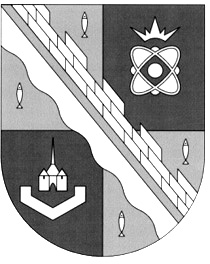 СОСНОВОБОРСКИЙ ГОРОДСКОЙ ОКРУГ ЛЕНИНГРАДСКОЙ ОБЛАСТИ(ТРЕТИЙ СОЗЫВ)Р Е Ш Е Н И Еот 07.08.2019 года № 123В связи с внесением изменений в Устав муниципального образования Сосновоборский городской округ Ленинградской области, совет депутатов Сосновоборского городского округаРЕШИЛ:1. Внести изменение в Положение «О добровольных пожертвованиях в бюджет муниципального образования Сосновоборский городской округ Ленинградской области», утвержденное решением совета депутатов от 25.09.2013 № 136 (с учетом изменений на 29 сентября 2016 года), изложив пункт 2.1 в новой редакции:«2.1. Для привлечения добровольных пожертвований принимается решение в форме обращения к юридическим и физическим лицам о добровольных пожертвованиях.С инициативой о привлечении добровольных пожертвовании могут выступать:- Глава Сосновоборского городского округа;- Совет депутатов Сосновоборского городского округа.Обращения главы Сосновоборского городского округа и совета депутатов к юридическим и физическим лицам о добровольных пожертвованиях Сосновоборскому городскому округу должно содержать в себе основные направления расходования привлекаемых денежных средств и цели использования имущества (прав). Обращения о привлечении добровольных пожертвований могут доводиться до жертвователей через средства массовой информации, в форме персональных писем к руководителям организаций, индивидуальным предпринимателям, физическим лицам.»2. Настоящее решение вступает в силу со дня официального обнародования на сайте городской газеты «Маяк» и подлежит применению с момента начала работы вновь избранного состава совета депутатов Сосновоборского городского округа четвертого созыва.3. Решение официально обнародовать на сайте городской газеты «Маяк».Заместитель председателясовета депутатов                                                                   Н.П. Сорокин«О внесении изменения в Положение «О добровольных пожертвованиях в бюджет муниципального образования Сосновоборский городской округ Ленинградской области»